ПОЛОЖЕНИЕОб открытом турнире по чирлидингу «Кубок Федерации 2023»  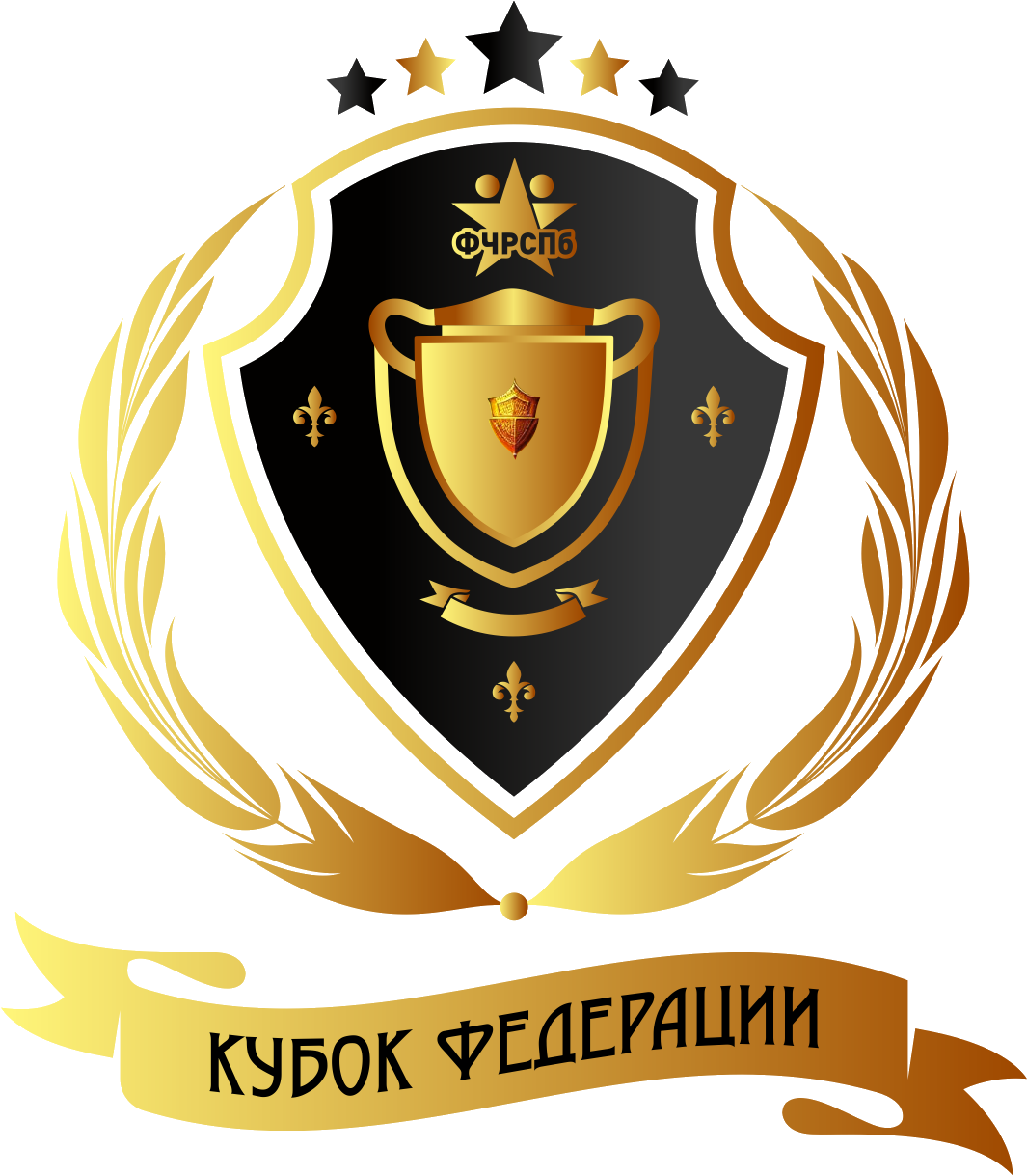 Санкт-ПетербургI. Общие положения18 ноября 2023 года в Санкт-Петербурге пройдут открывающие новый соревновательный сезон соревнования - Кубок Федерации. В этом году турнир с богатыми традициями впервые состоится на новой современной культурно-спортивной площадке - мультимедийном историческом парке «Россия – Моя история»", что придаст соревнованиям особую атмосферу.После нескольких лет перерыва Кубок Федерации возвращается в спортивный календарь Федерации чирлидинга Санкт-Петербурга, давая старт новому сезону. В состязаниях примут участие лучшие команды города в разных возрастах - это отличная возможность шумно заявить о себе в начале года.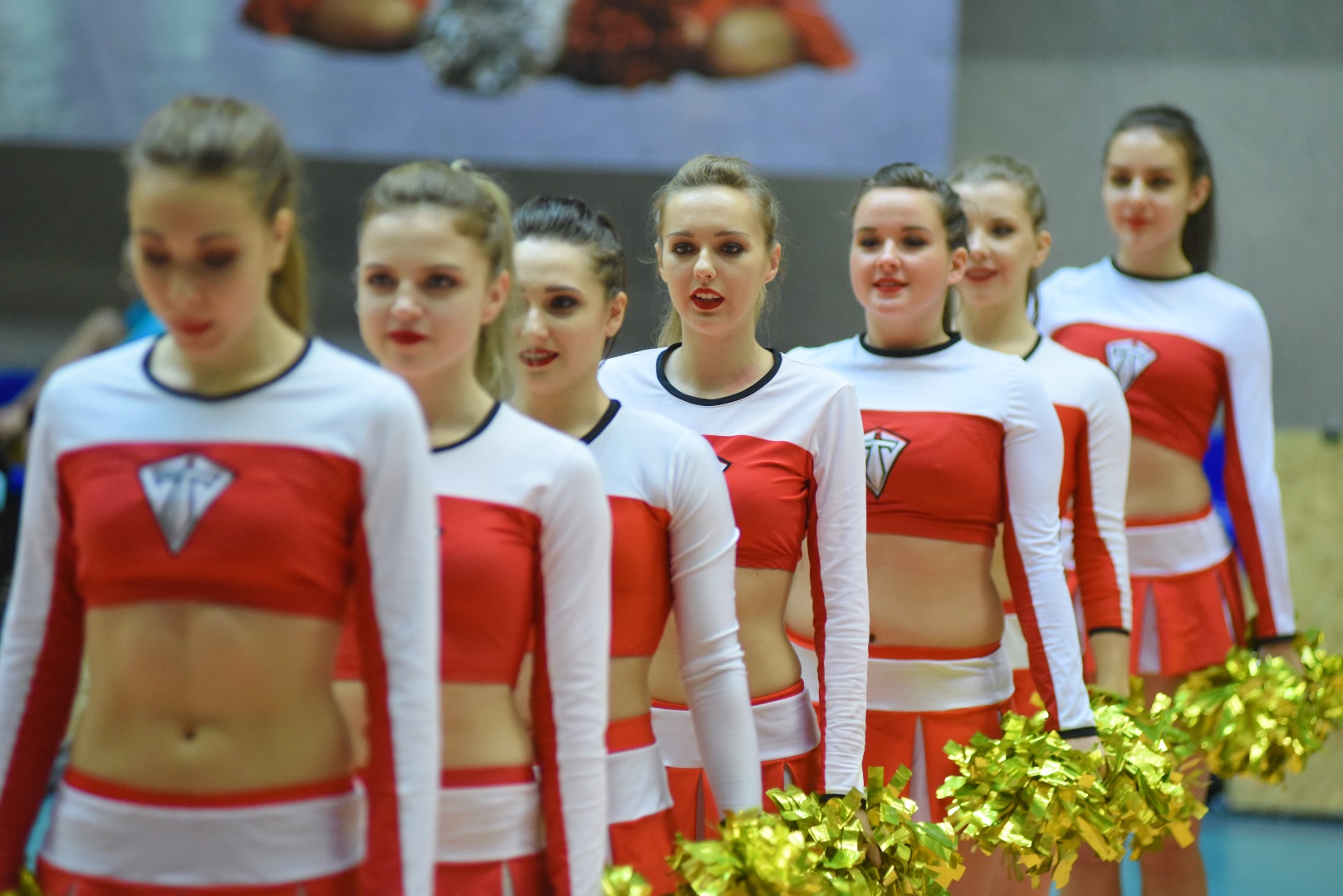 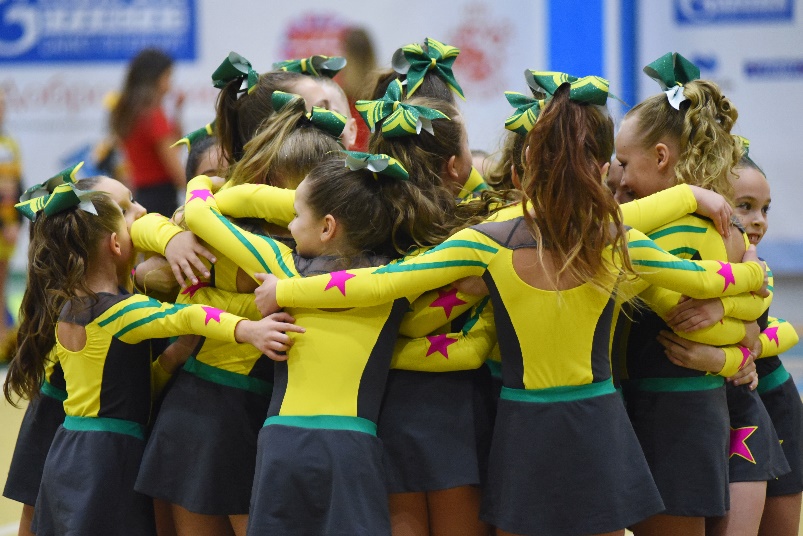 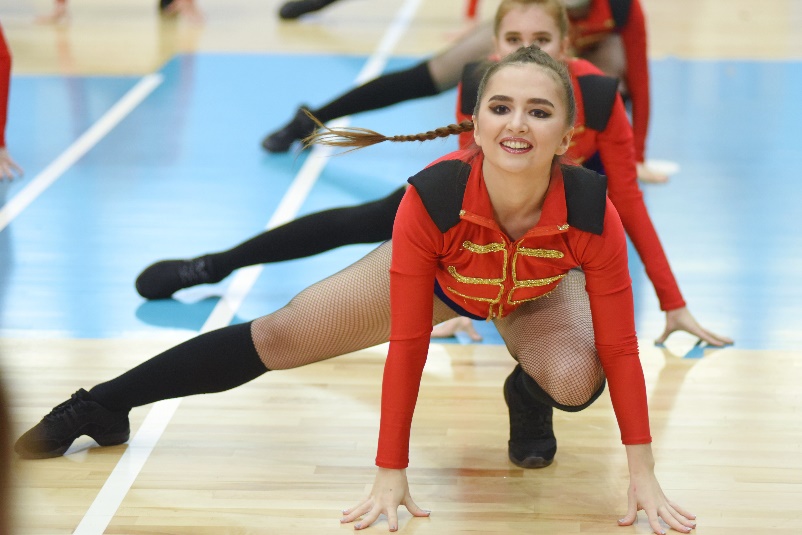 Открытый турнир по чирлидингу  (далее - турнир) проводится на основании  решения от 13.01.2023 № 01 Президиума Региональной физкультурно-спортивной  общественной организации «Федерация чирлидинга и чир спорта Санкт-Петербурга», в соответствии с Календарным планом Общероссийской физкультурно-спортивной общественной организации «Федерация чирлидинга и чир спорта России» (далее – ФЧР) на 2023 г в соответствии с действующими правилами Минспорта по чир спорту.Турнир проводится с целью развития и популяризации  чирлидинга и чир спорта в Санкт-Петербурге. Задачами проведения турнира являются:- увеличение  числа  детей  и  молодежи,  занимающихся чирлидингом и  чир спортом в городе Санкт-Петербурге; - привлечение населения к здоровому образу жизни, регулярным занятиям физической культурой и спортом, как важному средству укрепления здоровья;- улучшение физкультурно-массовой, учебно-спортивной и воспитательной работы;- пропаганда здорового образа жизни, гражданского и патриотического воспитания подрастающего поколения.Соревнования проводятся во всех возрастных категориях и дисциплинах в соответствии с действующими правилами Министерства спорта Российской Федерации по чирлидингу и чир-спорту на спортивном покрытии, с размерами, согласно правилам.II. Организаторы турнираОрганизаторами турнира выступает Региональная физкультурно-спортивная общественная организация «Федерация чирлидинга и чир спорта Санкт-Петербурга» (далее РФСОО «Федерация чирлидинга и чир спорта Санкт-Петербурга»).  Непосредственное проведение турнира осуществляет  главная судейская коллегия (далее – ГСК), утвержденная РФСОО «Федерация чирлидинга и чир спорта Санкт-Петербурга» .            III. Требования к участникам и условия их допуска	        Каждый участник должен иметь действующий медицинский допуск спортивного диспансера, который является основанием для допуска к участию в соревнованиях, либо разовую медицинскую справку о допуске к турниру.      Участие в турнире осуществляется только при наличии договора страхования жизни и здоровья от несчастных случаев, который представляется в комиссию по допуску участников на каждого участника турнира.                Оказание скорой медицинской помощи осуществляется в соответствии с приказом Министерства здравоохранения Российской Федерации  2020 г. № 1144н «О порядке организации оказания медицинской помощи лицам, занимающимся физической культурой и спортом (в том числе при подготовке и проведении физкультурных мероприятий и спортивных мероприятий), включая порядок медицинского осмотра лиц, желающих пройти спортивную подготовку, заниматься физической культурой и спортом в организациях и (или) выполнить нормативы испытаний (тестов) Всероссийского физкультурно-спортивного комплекса ”Готов к труду и обороне“».      Обеспечение медицинской помощью участников турнира возлагается на РФСОО «Федерация чирлидинга и чир спорта Санкт-Петербурга».IV. Место и сроки проведения.Турнир проводится 18 ноября 2023 года.Место проведения:  Мультимедийный исторический парк «Россия – Моя история», Санкт-Петербург, ул. Бассейная, 32c1V. Участники турнира          Турнир является открытым для всех команд Российской Федерации и зарубежных команд, в следующих возрастных категориях:Для детей с ограниченными возможностями устанавливаются отдельные возрастные категории и дисциплины:Для чир-фэмили устанавливаются отдельные возрастные категории и дисциплины:	Одна команда может заявиться на участие в нескольких дисциплинах в рамках своей возрастной категории и одного уровня.	Исключение: запрещено участие одного и того же спортсмена в разных уровнях одной и той же дисциплины и возрастной категории. Например: в JC5 и в JC4.       Расписание турнира :18 ноября 2023 г      Начало работы мандатной комиссии – 08.30Начало турнира – 09.00Выступление детских команд 9.00 – 12.30Выступления команд юниоров 13.30 – 16.00Выступление взрослых команд 17.00 – 19.30Окончание турнира – 19.30Время может быть скорректировано после окончания подачи заявок.                                         VI. Заявки на участие        1 . Предварительная заявка на участие в турнире подается посредством онлайн-сервиса CheerPortal, расположенного по адресу в сети Интернет: www.cheerportal.ru не позднее 01 ноября (23:30). Для подачи заявки, необходимо зарегистрироваться на сервисе www.cheerportal.ru и следовать инструкциям сервиса. Заявка подаётся отдельно на каждую дисциплину и к  каждой заявке прикрепляется музыкальный трек команды.На CheerPortal заявка проходит 3 стадии: «черновик» – когда заполнено название команды, дисциплина и возрастная категория.«предварительная» – когда заполнено название команды, дисциплина, возрастная категория, список участников, тренеры. «подана» – когда заполнено название команды, дисциплина, возрастная категория, список участников, тренеры, прикреплён музыкальный трек и платёжный документ, подтверждающий факт перечисления регистрационных взносов. Контакты в случае возникновении вопросов при подаче заявок и регистрации на CheerPortal: Техническая поддержка - info@cheerportal.ru                         2.    На мандатной комиссии, проходящей по адресу Санкт – Петербург,  Мультимедийный исторический парк «Россия – Моя история», Санкт-Петербург, ул. Бассейная, 32c1 18 ноября 2023 г. с 9.00 , представитель команды должен представить оригинал заявки (окончательная заявка), заверенную руководителем организации, с действующим медицинским допуском на каждого спортсмена.     К заявке прилагаются следующие документы на каждого спортсмена:- паспорт или свидетельство о рождении; (для иностранных спортсменов возможно использования иных документов удостоверяющих личность)- полис обязательного медицинского страхования (полис ОМС) для спортсменов-граждан Российской Федерации; 
-  полис страхования жизни и здоровья от несчастных случаев (оригинал) 
на даты проведения спортивного соревнования. 
          3. Подача Заявки на турнир подтверждает согласие участников, их родителей и других лиц, указанных в заявке, на обработку персональных 
данных в соответствии с ФЗ №152 «О персональных данных» в целях участия в турнире, ведения статистики с применением различных способов обработки.    VII. Подведение итогов турнираПодведение итогов турнира осуществляется в соответствии с Правилами чир спорта.          Тренер команды несёт полную ответственность за поведение своих спортсменов и их родителей. В случае неспортивного поведения, оскорбительных или нецензурных высказываний в сторону других команд, тренеров, руководящего состава, судейской коллегии, персонала спортивного комплекса, команда будет дисквалифицирована.Отчет о проведении турнира и протоколы турнира РФСОО «Федерация чирлидинга и чир спорта Санкт-Петербурга»  размещает на сервисе www.cheerportal.ru,  сайте Федерации www.cheerleading.spb.ru и в группе в социальной сети www.vk.com в течении 3-х дней по окончании турнира.VIII. НаграждениеКоманды победители и призёры турнира в каждой дисциплине и каждой возрастной группе награждаются кубками и дипломами, члены команд - медалями. Дополнительно могут устанавливаться призы спонсорами и другими организациями.IX. ФинансированиеРасходы по организации и проведению турнира осуществляются за счёт средств РФСОО «Федерация чирлидинга и чир спорта Санкт-Петербурга».Расходы по командированию (проезд, питание, размещение и страхование) участников турнира обеспечивают командирующие организации.         Все команды, заявившие свое участие в соревнованиях перечисляют на расчетный счет Федерации регистрационные взносы. Квитанция в приложении № 3. Перечисление платежа осуществляется единовременно за всю команду, кроме запасных. После подтверждения регистрации команды на www.cheerportal.ru взносы командам не возвращаются.Размер взноса зависит от даты внесения взносов:«Ранняя подача» - 1800 рублей с 18.09.2023 до 20.10.2023«Поздняя подача» - 2000 рублей с 21.10.2023 до 01.11.2023Датой внесения считается дата поступления денежных средства на расчетный счет РФСОО «Федерация чирлидинга и чир спорта Санкт-Петербурга».X. Контакты организаторов                                                                                                          Приложение 1                                   Номинация Чир-Данс-Шоу                                                      ПоложениеВ номинации «ЧИР-ДАНС-ШОУ» каждая команда представляет 1 произвольную программу, продолжительностью до 3-х минут, имеющую законченный характер.     Возрастные категории (мальчики, девочки; юниоры, юниорки; мужчины, женщины)Все команды по порядку, согласно жеребьевке, показывают  программу1.3.    Основные требования к программе:         Основным требованием к программам в номинации Чир-Данс-Шоу               является зрелищность и положительная эмоциональность, а также оригинальность постановки.Программа может включать в себя любые элементы черлидинга и выполняться в произвольной форме.Если в программу включены элементы, требующие страховки (пирамиды, станты и т.д.), команда должна обеспечить страховку этих элементов самостоятельно. Внешние споттеры, для номинации Чир-Данс-Шоу,не предоставляются.Для программ можно использовать музыку любого характера и стиля. Тексты музыкального сопровождения могут быть на любом языке, они не должны пропагандировать секс и насилие, содержать нецензурные выражения.Программа должна носить законченный характер.     Внешний вид членов команды:Команда должна быть одета в униформу (костюмы). Для костюмов должна использоваться мягкая эластичная ткань, не мешающая активным движениям. Нижнее белье не должно быть видимым. Не разрешается снятие одежды во время выступления (за исключением аксессуаров, например шляп, перчаток и т.п.).В качестве аксессуаров разрешается использовать различные безопасные предметы: шляпы, перчатки, гетры, колготки, помпоны, гимнастические предметы и т.д. Обувь должна быть преимущественно спортивной или другой, приемлемой с точки зрения безопасности и не оставляющей следов на покрытии. Запрещается обувь на каблуках и платформе.В целях соблюдения техники безопасности запрещается носить во время выступления любые ювелирные украшения (кольца, серьги, браслеты и т.д.) и медицинские предметы (очки и т.д.). 1.5       Количественный состав команды  - не менее 6 чел; 1.6       Команды в  номинации  «ЧИР-ДАНС-ШОУ» выступают  на твёрдом покрытии                                                                                                           Приложение 2                                                                                                                                                                    Номинация  «ЧИР ФЭМИЛИ»К участию в турнире допускаются команды, в состав которых входят члены семей   спортсменов и/или их болельщики, знакомые с чирлидингом (чир спортом), имеющие навыки спортивной тренировки и не имеющие медицинских противопоказаний для занятий физической культурой и спортом.            Для участников турнира не предусматриваются возрастные ограничения. Участники  могут быть как мужского, так и женского пола. Каждый член команды может выступать только за одну команду. 	Допуск участников к турниру осуществляется при наличии оригинала именной заявки и с обязательным допуском врача.ПРАВИЛА И СОДЕРЖАНИЕ  ПРОГРАММЫВ номинации «ЧИР ФЭМИЛИ» участвуют команды с количеством спортсменов от 6 до 24 человек. Программа должна строиться на базе основных элементов чирлидинга (чир спорта) дисциплины – чирлидинг (чир). Кроме этого, программа может содержать элементы шоу. Основным требованием к программе является зрелищность и положительная эмоциональность.               В программах могут быть использованы элементы любого уровня сложности от  0 до 6. Внешних споттеров, команда предоставляет сама.Все элементы выполняются с обязательным соблюдением правил техники безопасности. В программе могут использоваться любые аксессуары, усиливающие зрелищность и  отвечающие требованиям техники безопасности. Например: шляпы, помпоны, гимнастические предметы и т.п. Обувь должна быть спортивной не оставляющей следов на соревновательном покрытии. Запрещается обувь на каблуках и платформе.Команда должна быть одета в униформу (костюмы). Для костюмов должна использоваться мягкая эластичная ткань, не мешающая активным движениям. Нижнее белье не должно быть видимым.В целях соблюдения техники безопасности запрещается носить во время выступления любые ювелирные украшения (кольца, серьги, браслеты и т.д.) и медицинские предметы (очки и т.д.).Продолжительность программы – до 2 мин. 30 сек. Дополнительно в программу может быть включён чир-блок продолжительностью до 30 сек. (не обязательно)Для программ может быть использована музыка любого характера и стиля. Музыка может быть на любом языке, но не должна пропагандировать секс, насилие, а также содержать нецензурную лексику.Выступление команд происходит на Чир покрытии.                                                                                     Приложение 3Квитанция для перечисления взносов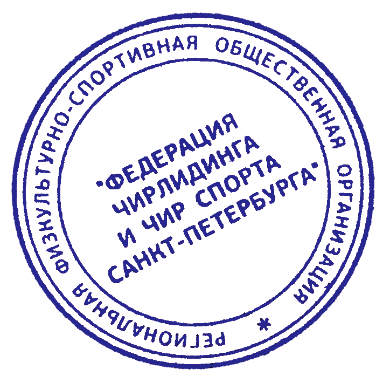 «Утверждаю»Президент Региональной физкультурно-спортивной общественной организации  «Федерация чирлидинга и чир спорта Санкт- Петербурга»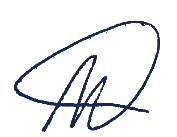 _________________ Л.Э.Березина«01» сентября 2023 г.Возрастная категорияДисциплина (уровень)Код наcheerportalКол-во чел min-maх (запас)   Малыши4-6 лет2019-2017г.р.                                       ЧИРЛИДИНГ                                       ЧИРЛИДИНГ                                       ЧИРЛИДИНГ   Малыши4-6 лет2019-2017г.р.ЧИРЛИДИНГ-ГРУППА (уровень 1) BC16-24 (0-5)   Малыши4-6 лет2019-2017г.р.                                              ПЕРФОМАНС                                              ПЕРФОМАНС                                              ПЕРФОМАНС   Малыши4-6 лет2019-2017г.р.ЧИР-ФРИСТАЙЛ-ГРУППА BDP6-24 (0-5)  Младшиедети6-8 лет2017-2015г.р.ЧИРЛИДИНГЧИРЛИДИНГЧИРЛИДИНГ  Младшиедети6-8 лет2017-2015г.р.ЧИРЛИДИНГ-ГРУППА (уровень 2) MC210-24 (0-5)  Младшиедети6-8 лет2017-2015г.р.   ЧИРЛИДИНГ-СТАНТ (уровень 2) MGS24-5 (0-2)  Младшиедети6-8 лет2017-2015г.р.ЧИРЛИДИНГ-СТАНТ-СМЕШАННЫЙ (уровень 2) MGSC24-5 (0-2)  Младшиедети6-8 лет2017-2015г.р.ПЕРФОМАНСПЕРФОМАНСПЕРФОМАНС  Младшиедети6-8 лет2017-2015г.р.ЧИР-ФРИСТАЙЛ-ГРУППА MDP10-24 (0-5)  Младшиедети6-8 лет2017-2015г.р.ЧИР-ДЖАЗ-ГРУППА        MDJ10-24 (0-5)  Младшиедети6-8 лет2017-2015г.р.ЧИР-ХИП-ХОП-ГРУППА MHH10-24 (0-5)Мальчики, девочки8-12 лет2015-2011г.р.ЧИРЛИДИНГЧИРЛИДИНГЧИРЛИДИНГМальчики, девочки8-12 лет2015-2011г.р.ЧИРЛИДИНГ-ГРУППА (уровень 3)YC310-24 (0-5)Мальчики, девочки8-12 лет2015-2011г.р.ЧИРЛИДИНГ-ГРУППА-СМЕШАННАЯ (уровень 3) YCC310-24 (0-5)Мальчики, девочки8-12 лет2015-2011г.р.ЧИРЛИДИНГ-СТАНТ (уровень 3) YGS34-5 (0-2)Мальчики, девочки8-12 лет2015-2011г.р.ЧИРЛИДИНГ-СТАНТ-СМЕШАННЫЙ (уровень 3)YGSC34-5 (0-2)Мальчики, девочки8-12 лет2015-2011г.р.ПЕРФОМАНСПЕРФОМАНСПЕРФОМАНСМальчики, девочки8-12 лет2015-2011г.р.ЧИР-ФРИСТАЙЛ-ГРУППА        YDP10-24 (0-5)Мальчики, девочки8-12 лет2015-2011г.р.ЧИР-ДЖАЗ-ГРУППА        YDJ10-24 (0-5)Мальчики, девочки8-12 лет2015-2011г.р.ЧИР-ХИП-ХОП-ГРУППА        YHH10-24 (0-5)Мальчики, девочки8-12 лет2015-2011г.р.ЧИР-ДАНС-ШОУ       YDS10-24 (0-5)Юноши, девушки12-15 лет2011-2008 г.р.                                    ЧИРЛИДИНГ                                    ЧИРЛИДИНГ                                    ЧИРЛИДИНГЮноши, девушки12-15 лет2011-2008 г.р.ЧИРЛИДИНГ-ГРУППА (уровень 4)TC410-24 (0-5)Юноши, девушки12-15 лет2011-2008 г.р.ЧИРЛИДИНГ-ГРУППА-СМЕШАННАЯ (уровень 4) TCC410-24 (0-5)Юноши, девушки12-15 лет2011-2008 г.р.ЧИРЛИДИНГ-СТАНТ (уровень 4) TGS43-5 (0-2)Юноши, девушки12-15 лет2011-2008 г.р.ЧИРЛИДИНГ-СТАНТ-СМЕШАННЫЙ (уровень 4)TGSC43-5 (0-2)Юноши, девушки12-15 лет2011-2008 г.р.                                    ПЕРФОМАНС                                    ПЕРФОМАНС                                    ПЕРФОМАНСЮноши, девушки12-15 лет2011-2008 г.р.ЧИР-ФРИСТАЙЛ-ГРУППА TDP10-24 (0-5)Юноши, девушки12-15 лет2011-2008 г.р.ЧИР-ДЖАЗ-ГРУППА TDJ10-24 (0-5)Юноши, девушки12-15 лет2011-2008 г.р.ЧИР-ХИП-ХОП-ГРУППА THH10-24 (0-5)Юноши, девушки12-15 лет2011-2008 г.р.ЧИР-ДАНС-ШОУTDS10-24 (0-5)Юниоры, юниорки15-18 лет2008-2005г.р.ЧИРЛИДИНГЧИРЛИДИНГЧИРЛИДИНГЮниоры, юниорки15-18 лет2008-2005г.р.ЧИРЛИДИНГ-ГРУППА (уровень 5) JC510-24 (0-5)Юниоры, юниорки15-18 лет2008-2005г.р.ЧИРЛИДИНГ-ГРУППА-СМЕШАННАЯ (уровень 5) JCC510-24 (0-5)Юниоры, юниорки15-18 лет2008-2005г.р.ЧИРЛИДИНГ-СТАНТ (уровень 5) JGS53-5 (0-2)Юниоры, юниорки15-18 лет2008-2005г.р.ЧИРЛИДИНГ-СТАНТ-СМЕШАННЫЙ (уровень 5)JGSC53-5 (0-2)Юниоры, юниорки15-18 лет2008-2005г.р.ПЕРФОМАНСПЕРФОМАНСПЕРФОМАНСЮниоры, юниорки15-18 лет2008-2005г.р.ЧИР-ФРИСТАЙЛ-ГРУППА JDP10-24 (0-5)Юниоры, юниорки15-18 лет2008-2005г.р.ЧИР-ДЖАЗ-ГРУППА JDJ10-24 (0-5)Юниоры, юниорки15-18 лет2008-2005г.р.ЧИР-ХИП-ХОП-ГРУППА JHH10-24 (0-5)Юниоры, юниорки15-18 лет2008-2005г.р.ЧИР-ДАНС-ШОУJDS10-24 (0-5)Мужчины, женщины2007 г.р.+ЧИРЛИДИНГЧИРЛИДИНГЧИРЛИДИНГМужчины, женщины2007 г.р.+ЧИРЛИДИНГ-ГРУППА (уровень 6)      SC610-24 (0-5)Мужчины, женщины2007 г.р.+ЧИРЛИДИНГ-ГРУППА-СМЕШАННАЯ (уровень 6)       SCC610-24 (0-5)Мужчины, женщины2007 г.р.+ЧИРЛИДИНГ-СТАНТ (уровень 6)       SGS63-5 (0-2)Мужчины, женщины2007 г.р.+ЧИРЛИДИНГ-СТАНТ-СМЕШАННЫЙ (уровень 6)     SGSC63-5 (0-2)Мужчины, женщины2007 г.р.+ЧИРЛИДИНГ-СТАНТ-ПАРТНЁРСКИЙ (уровень 6)      SPS62 (0-2)Мужчины, женщины2007 г.р.+ПЕРФОМАНСПЕРФОМАНСПЕРФОМАНСМужчины, женщины2007 г.р.+ЧИР-ФРИСТАЙЛ-ГРУППА      SDP10-24 (0-5)Мужчины, женщины2007 г.р.+ЧИР-ДЖАЗ-ГРУППА      SDJ10-24 (0-5)Мужчины, женщины2007 г.р.+ЧИР-ХИП-ХОП-ГРУППА        SHH10-24 (0-5)Мужчины, женщины2007 г.р.+ЧИР-ДАНС-ШОУ       SDS10-24 (0-5)Возрастная категорияДисциплина (уровень)Дисциплина (уровень)Дисциплина (уровень)  Специаль-ная ОлимпиадаЧИРЛИДИНГЧИРЛИДИНГЧИРЛИДИНГ  Специаль-ная ОлимпиадаЧИРЛИДИНГ-ГРУППА (уровень 2)          OC26-24 (0-5)  Специаль-ная Олимпиада                                    ПЕРФОМАНС                                    ПЕРФОМАНС                                    ПЕРФОМАНС  Специаль-ная ОлимпиадаЧИР-ФРИСТАЙЛ-ГРУППА         ODP6-24 (0-5)Возрастная категорияДисциплина (уровень)Дисциплина (уровень)Дисциплина (уровень)Семейный ЧИРЧИРЛИДИНГЧИРЛИДИНГЧИРЛИДИНГСемейный ЧИРЧИРЛИДИНГ-ГРУППА (уровень 4)          FC46-24Семейный ЧИРЧИРЛИДИНГ-ГРУППА-СМЕШАННАЯ (уровень 4)          FCC46-24Семейный ЧИРЧИРЛИДИНГ-СТАНТ (уровень 4)        FGS43-5Семейный ЧИРЧИРЛИДИНГ-СТАНТ-СМЕШАННЫЙ (уровень 4)      FGSC43-5Семейный ЧИР                                    ПЕРФОМАНС                                    ПЕРФОМАНС                                    ПЕРФОМАНССемейный ЧИРЧИР-ФРИСТАЙЛ-ГРУППА         FDP6-24РФСОО  «Федерация чирлидинга и чир спорта  Санкт-Петербурга»Телефон: 8 (911) 147-60-02Почта: kasaburanka@yandex.ruhttps://www.cheerleading.spb.ru/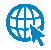 https://vk.com/cheerspb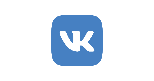 ИЗВЕЩЕНИЕКассирРФСОО  «Федерация чирлидинга и чир спорта  Санкт-Петербурга»(наименование получателя платежа)ИНН 7814158529       КПП 781401001      ОКПО 76254660  р/с          №    40703810022090000014   (номер счета получателя платежа)в   ПАО " БАНК УРАЛСИБ"г. Санкт-Петербург           (наименование банка и банковские реквизиты)к/с    30101810800000000706         БИК  044030706________________________________________________________________________________________________(фамилия, И., О., адрес плательщика)__________________________________________________________________________________________________________________________________   (Название команды, номинация, количество человек)Регистрационные взносы  за участие в Международном Турнире по чирлидингу (чир спорту) «Северная Пальмира 2023»Дата ____________   Сумма платежа:                                 руб.          коп.Плательщик (подпись) ___________________КвитанцияКассирРФСОО «Федерация чирлидинга и чир спорта Санкт-Петербурга»(наименование получателя платежа)ИНН 7814158529       КПП 781401001      ОКАТО 40270564000    р/с          №       40703810022090000014   (номер счета получателя платежа)в   ПАО " БАНК УРАЛСИБ" г. Санкт-Петербург           (наименование банка и банковские реквизиты)к/с   30101810800000000706          БИК  044030706________________________________________________________________________________________________(фамилия, И., О., адрес плательщика)__________________________________________________________________________________________________________________________________(Название команды, номинация, количество человек)Регистрационные взносы  за участие в Международном Турнире по чирлидингу (чир спорту) серии «Северная Пальмира 2023»Дата ____________   Сумма платежа:                                 руб.          коп.Плательщик (подпись) ___________________